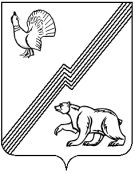 АДМИНИСТРАЦИЯ ГОРОДА ЮГОРСКАХанты-Мансийского автономного округа – Югры ПОСТАНОВЛЕНИЕот 01 ноября 2019 года									          № 2358О внесении изменений в постановление администрации города Югорска от 01.06.2016 № 1214 «Об обеспечении питанием обучающихсямуниципальных общеобразовательных организаций и частных общеобразовательных организаций города Югорска»В соответствии с Бюджетным кодексом Российской Федерации, постановлением Правительства Российской Федерации от 06.09.2016 № 887 «Об общих требованиях                             к нормативным правовым актам, муниципальным правовым актам, регулирующим предоставление субсидий юридическим лицам (за исключением субсидий государственным (муниципальным) учреждениям), индивидуальным предпринимателям, а также физическим лицам - производителям товаров, работ, услуг»:Внести в приложение 3 к постановлению администрации города Югорска                         от 01.06.2016 № 1214 «Об обеспечении питанием обучающихся муниципальных общеобразовательных организаций и частных общеобразовательных организаций города Югорска» (с изменениями от 24.07.2018 № 2075, от 30.01.2019 № 217, от 20.05.2019 № 989) следующие изменения:В разделе 1:Пункт 3 изложить в следующей редакции:«3. Субсидия предоставляется в целях финансового обеспечения затрат, связанных с:1) социальной поддержкой детей - сирот и детей, оставшихся без попечения родителей, лиц из числа детей - сирот и детей, оставшихся без попечения родителей, детей из многодетных семей, детей из малоимущих семей, обучающихся с ограниченными возможностями здоровья, получающих образование в образовательной организации, в виде предоставления двухразового питания в учебное время по месту нахождения получателя субсидии (далее – социальная поддержка обучающихся);2) осуществлением дополнительного финансового обеспечения мероприятий                                по организации одноразового питания (завтрак) обучающихся получателя субсидии                     (далее – дополнительное финансовое обеспечение).Субсидия предоставляется в целях реализации муниципальной программы города Югорска «Развитие образования».».В пункте 4 слова «(Управление образования)» заменить словами                             «(далее – главный распорядитель, Управление образования)».Пункт 5 изложить в следующей редакции:«5. Предоставление субсидии осуществляется в пределах бюджетных ассигнований, предусмотренных решением Думы города Югорска о бюджете на соответствующий финансовый год (финансовый год и плановый период), и лимитов бюджетных обязательств, утвержденных в установленном порядке главному распорядителю на цели, указанные в пункте 3 настоящего Порядка.».Подпункт 3 пункта 6 признать утратившим силу.В разделе 2:Пункты 14, 15 изложить в следующей редакции:«14. Главный распорядитель в течение 10 (десяти) календарных дней со дня получения от Комиссии протокола с рекомендациями по предоставлению субсидии получателю субсидии, принимает решение о предоставлении (об отказе в предоставлении) субсидии и издает приказ               о предоставлении субсидии, в котором указывается получатель субсидии, ее размер и период, на который предоставляется субсидия.В течение 5 (пяти) рабочих дней после издания приказа о предоставлении субсидии главный распорядитель заключает с получателем субсидии соглашение о предоставлении субсидии (далее – соглашение) по типовой форме, утвержденной департаментом финансов администрации города Югорска (далее – департамент финансов) в 2-х экземплярах.Субсидия перечисляется главным распорядителем на счет получателя субсидии ежемесячно на основании заявки на финансирование, представляемой в срок до 20-го числа месяца, предшествующего месяцу, в котором будет осуществляться финансирование.15. В случае принятия решения об отказе в предоставлении субсидии главный распорядитель в течение 1 (одного) рабочего дня со дня принятия такого решения направляет заявителю уведомление об отказе в предоставлении субсидии.».Подпункт 3 пункта 17 изложить в следующей редакции:«3) получатели субсидий не должны находиться в процессе реорганизации, ликвидации, в отношении их не введена процедура банкротства, деятельность получателя субсидии                           не приостановлена в порядке, предусмотренном законодательством Российской Федерации;».В пункте 18:В абзаце первом слово «результативности» заменить словами                                 «, необходимые для достижения результатов предоставления субсидии».Абзац пятый изложить в следующей редакции:«Значения показателей устанавливаются в соглашении.».Пункт 26 раздела 3 дополнить абзацем вторым следующего содержания:«Формы представления получателем субсидии отчетности о достижении результатов, показателей, установленных пунктом 18 настоящего Порядка определяются соглашением.».В разделе 4:В пункте 29 слово «Согласие» заменить словами «В соглашении предусматривается согласие». В подпункте 6 пункта 32 после слова «недостижение» дополнить словом «результатов,».2. Опубликовать постановление в официальном печатном издании города Югорска                     и разместить на официальном сайте органов местного самоуправления города Югорска.3. Настоящее постановление вступает в силу после его официального опубликования. Исполняющий обязанностиглавы города Югорска                                                                                                   Д.А. Крылов